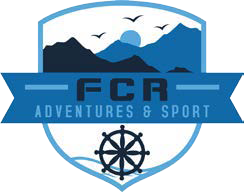 ЕКСКУРЗИЯ 
ФРЕНСКА ПОЛИНЕЗИЯ, ВЕЛИКДЕНСКИЯ ОСТРОВ и ЧИЛИТаити, Бора Бора, Сантяго, Валпарайсо, Виня дел Мар 
21 Януари - 6 Февруари 2020 г.ПРОГРАМА: 21 ЯнуариПолет София-Сантяго през транзитно европейско летище.22 ЯнуариПристигане в Сантяго. Трансфер и настаняване в хотела.23 ЯнуариТуристическа обиколка на Сантяго. Посещава се хълма Санта Лучия, площада “Пласа де Армас” с историческите сгради, президентския дворец Ла Монеда, градската катедрала, основното авеню Аламеда Бернардо О’Хигинс, Парка  Форестали река Мапочо, търговския район Провиденсиа и бохемския квартал Белависта. 24 ЯнуариЕднодневен тур до Валпарайсо и Виня дел Мар – преминаване през земеделските райони Касабланка и Курасави, прекосяване на крайбрежната планинска верига и достигане до Валпарайсо. Освен, че е основното пристанище на страната, градът също така е известен с живописните си улици и квартали.  Посещение на курорта Виня дел Мар - един от най-прочутите морски курорти в Чили, известен с красивите гледки, плажовете, и многото си паркове и градини.
25 ЯнуариТрансфер до летището и полет Сантяго – Великденски остров.Трансфер до хотела. Следва туристическа програма – отпътуване към вътрешността на острова към Аху Акиви, където има „моаи” статуи. Посещение на пещерата Ана Те Паху, местността Аху Тепеу, каменоломната Пуна Пау.26 ЯнуариТуристическа програма на Великденски остров – залива Ханга Те’е, разглеждане на храма Вайху и гигантските статуи, вулкана Рано Рараку с каменоломните, Аху Тонгарики с 15-те гигантски статуи, посещение на Аху Те Пито Кура, считан от предците на местното население за център на вселената, статуите при Нау Нау.Обяд и свободно време за почивка на плажа Анакена.27 ЯнуариТуристическа програма на Великденския остров – посещение на вулкана Рано Кау, селището Оронго, център на култа към „Човека Птица”, скалите с над 300 петроглифи на местните божества, посещение на пещерата Ана Кай Тангата. Вечерта - трансфер до летището и полет до Папеете, Таити.28 ЯнуариПристигане в 00.30 ч. на летището в Таити. Трансфер и настаняване в хотела. Нощувка.Сутринта – закуска. По обед трансфер до летището и полет Таити – Бора Бора. Трансфер и настаняване в хотела. Свободна програма и почивка на плажа в Бора Бора.29 Януари – 1 ФевруариСвободна програма и почивка на плажа в Бора Бора и допълнителни екскурзии: плуване с делфини и скатове, турове с каяци, разходки с яхти или катамаран, турове на острова с джипове и др.2 ФевруариСлед закуска - трансфер до летището и полет от Бора Бора до Таити.Трансфер и настаняване в хотела в Таити. Полудневна обиколка на Таити – плажовете с черен пясък на залива Матаваи, района Винъс Пойнт, морските скали Арахохо, полинезийските храмове в западната част на острова, ботаническите градини Вайпахи, красивата панорама Тахараа.3 ФевруариСвободно време за почивка на плажа. Напускане на стаите по обяд.Късно вечерта - трансфер до летището и полет през Великденския остров до Сантяго. 4 ФевруариКацане в Сантяго. Трансфер и настаняване в хотел в района на летището в Сантяго. Нощувка.5 ФевруариТрансфер до летището и полет до София през трансферно европейско летище или 5 дневен тур до острова на Робинзон Крузо.За да ви организираме тур до острова на Робинзон Крузо моля ни пишете на  e-mail: office.fcr@gmail.com или ни се обадете на тел. 0888 6135906 ФевруариПристигане в София.ПАКЕТНА ЦЕНА ПРИ ЗАПЛАЩАНЕ НА ДЕПОЗИТА ДО 26 ЮНИ: 13 970 леваПАКЕТНА ЦЕНА ПРИ ЗАПЛАЩАНЕ НА ДЕПОЗИТА СЛЕД 26 ЮНИ: 14 600 леваПАКЕТ УСЛУГИ, ВКЛЮЧЕНИ В ЦЕНАТА:* самолетни билети:- София-Сантяго-София през трансферно летище;- Сантяго – Великденски остров – Таити - Великденски остров – Сантяго;- Таити – Бора Бора – Таити;* 3 нощувки в Сантяго в хотел 5* в двойна стая с включени закуски;* 1 нощувка в Сантяго в хотел 4* в района на летището в двойна стая с включени закуски;* 2 нощувки (1 нощувка + 1 ранно настаняване) в Таити в хотел Intercontinental в двойна стая + закуски;* 5 нощувки в Бора Бора в хотел Intercontinental  LE MOANA 5* в двойна стая + закуски;* 2 нощувки на Великденския остров в хотел Altiplanico Rapa Nui  4*  в двойна стая + закуски;* тридневен тур на Великденския остров, включващ основните забележителности на острова описани в програмата;* туристическа обиколка на Сантяго;* туристическа обиколка на Таити;* еднодневен тур до Валпарайсо и Виня дел Мар от Сантяго;* всички трансфери на Великденския остров, Таити, Бора Бора и Сантяго;* здравна застраховка с покритие 10 000 евро;* преводач-придружител от България, който е бил по програмата и познава маршрута.ЗАБЕЛЕЖКИ:
1. Пакетната цена не включва обедите и вечерите, които не са описани в пакета услуги;2. Офертните цени са калкулирани при цени на самолетни билети за полети София-Сантяго-Великденски остров-Таити-Бора Бора-Таити-Сантяго-София към дата 14.05.2019 г. от 5930 лева с включени летищни такси за основния пакет. При промяна на тези цени, пакетните цени ще се актуализират, съгласно цената на билетите към момента на резервация. 3. Нашите редовни клиенти ползват 360 лева отстъпка от пакетната цена.3. В случай, че броят на пътуващите изисква настаняване в единична стая на някой от участниците, той доплаща разликата в цените на двойна и единична стая, която е в размер на 3760 лева.4. Пакетната цена включва настаняване в стандартни двойни стаи в хотелите в Таити и Бора Бора. В случай, че желаете настаняването да се извърши в бунгала над водата, можем да изпратим запитване за наличност и цени към местните ни партньори.
5. Ако желаете, в деня на плащането на аванса по пътуването, можете да сключите застраховка "Отмяна на пътуването", която покрива рисковете от загуба на суми при невъзможност за пътуване, поради медицински или немедицински причини. 6. В случай, че желаете настаняването в Бора Бора да бъде в избран от вас хотел, можем да ви изпратим варианти и цени за настаняване.  7. Цената на пътуването е базирана на група от минимум 12 човека. При по-малък брой пътуващи се налага доплащане на база на реалния брой записани туристи в порядъка на 3%-4% от пакетната цена.8. Калкулацията на пакетната цена е направена при обменни курсове на USD към EUR към 10.05.2019 г. - EUR 1 = USD 1.13 При промяна на курса на USD спрямо EUR с повече от 3 %, съгласно Закона за Туризма, туроператорът има право да актуализира пакетната цена със същия процент.ЗА ВКЛЮЧВАНЕ В ГРУПАТА Е НЕОБХОДИМО:
1. В срок до 26 юни 2019 г. да платите в брой или да преведете в банковата ни сметка IBAN: BG52BPBI79401063230701, код BIC: BPBIBGSF, Юробанк И Еф Джи България АД, клон ФЦ София Лозенец, 7400 лева.2. В срока от т. 1 да получим попълнена, подписана и подпечатана приложената ЗАЯВКА, копие от платежното нареждане за превод на сумата за пътуването (при заплащане по банков път) и фотокопие от първата страница на задграничния паспорт на пътуващите.
3. В срок до 30 септември 2019 г. да платите в брой или да преведете в банковата ни сметка, остатъка от пакетната цена и летищните такси.info@fcradventures.com Тел. 02 8660391, 0887852312София, ул. Цар Асен № 88